Stowlawn Primary School                                                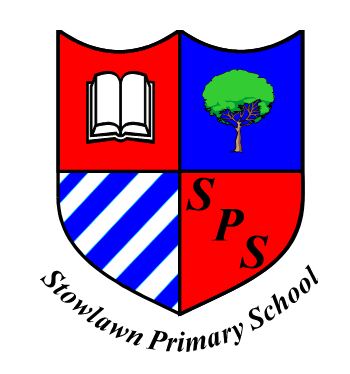 Person Specification                                                                Assessment by:    A Application		      I  Interview                                R Reference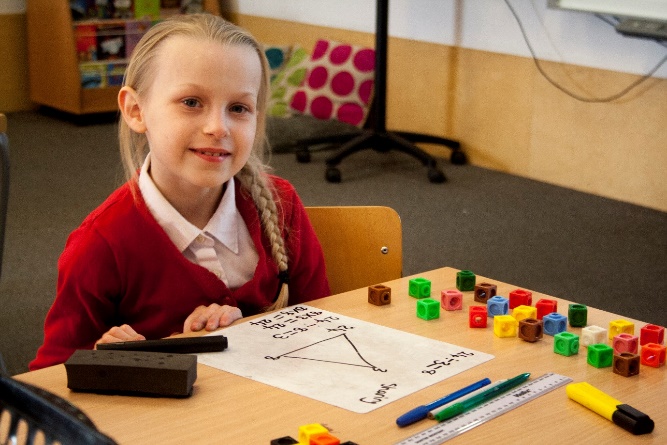 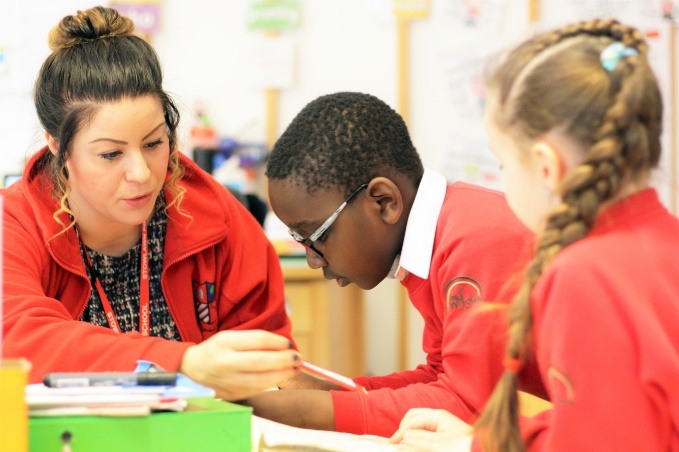 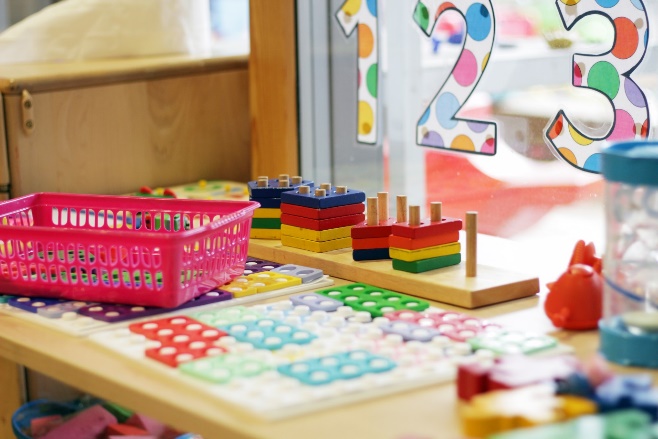      Stowlawn Primary SchoolJuly 2018EssentialDesirableAssessmentQualificationsFirst degree or equivalent	AQualificationsQualified teacher statusAQualificationsNational professional qualifications for Headship (NPQH or equivalent)AProfessional DevelopmentProven leadership skillsA I RProfessional DevelopmentCurrently a highly successful Head, Deputy or Assistant HeadteacherA I RProfessional DevelopmentExcellent communication skillsA I RProfessional DevelopmentRecord of significant, recent, successful teaching experience within a range of UK schools  A I RProfessional DevelopmentExperience of working with pupils covering a broad range and degree of special needs       A I R  Professional DevelopmentExperienced in leading a whole school priorityA I RProfessional DevelopmentExperience of developing curriculum  continuity and progression between Early Years,  KS1 and KS2A IProfessional DevelopmentExperience of using assessment data to inform decision-makingA IProfessional DevelopmentExperience of working with stakeholders   including governorsA IProfessional DevelopmentExperience of school management including budget management and resourcesA IPersonal QualitiesVisible, approachable and empathetic and enjoys engaging with children, staff, parents and the wider communityA I RPersonal QualitiesAble to be resilient and robust whilst also showing compassion in dealing with issues and is calm under pressureI RPersonal QualitiesEssentialDesirableAssessmentPersonal QualitiesCan effectively engage and communicate at all levels including listening to and inspiring children, staff, parents and the wider community, as well as having personal presenceA I RPersonal QualitiesFlexible leadership style, being ‘hands on’ when requiredI RPersonal QualitiesNatural networker able to engage effectively within the school and local communityIPersonal QualitiesResourceful dealing with diverse education situations (e.g. budgetary, resourcing, problem solving)A I RPersonal QualitiesAble to inspire high levels of performance in children and staffA I RKnowledge, skills and leadershipAble to delegate effectively to achieve outcomes and provide development opportunities for staffA I RKnowledge, skills and leadershipBe the designated Safeguarding Lead for the school A I RKnowledge, skills and leadershipEvidence of a commitment to promoting the welfare and safeguarding of children including the promotion of regular pupil attendanceA I RKnowledge, skills and leadershipAble to articulate and share a clear vision for the futureI RKnowledge, skills and leadershipUnderstand what contributes to successful learning and able to promote effective teaching strategiesA IKnowledge, skills and leadershipExpertise in monitoring and evaluating children’s progress to inform teaching and intervention planning and coachingA I RKnowledge, skills and leadershipAble to analyse complex issues relating to children’s attainment and progress and develop effective and creative responsesA I RKnowledge, skills and leadershipSkilled in delivering successful approaches to behaviour managementA IKnowledge, skills and leadershipKnowledge of the SEND code of practice and related statutory regulations and other relevant legislation       A  I RKnowledge, skills and leadershipA good understanding of both the National Curriculum and assessment and progress systems for pupilsA IKnowledge, skills and leadershipExperience of recruiting and managing staffA IKnowledge, skills and leadershipEssentialDesirableAssessmentKnowledge, skills and leadershipProven track record in motivating, training and developing staffA I RKnowledge, skills and leadershipExperience of developing and delivering school improvement plansKnowledge, skills and leadershipClear understanding of financial procedures in schools and ability to manage a budgetA I